intermediate_lesson_81_active_tenses_part_2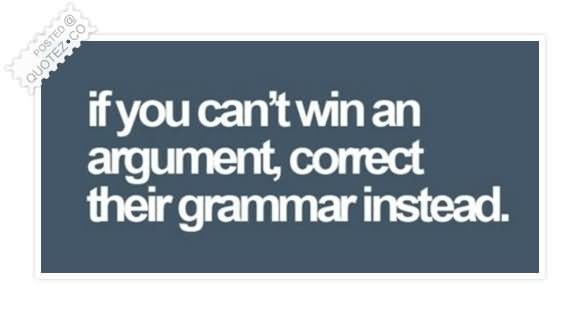 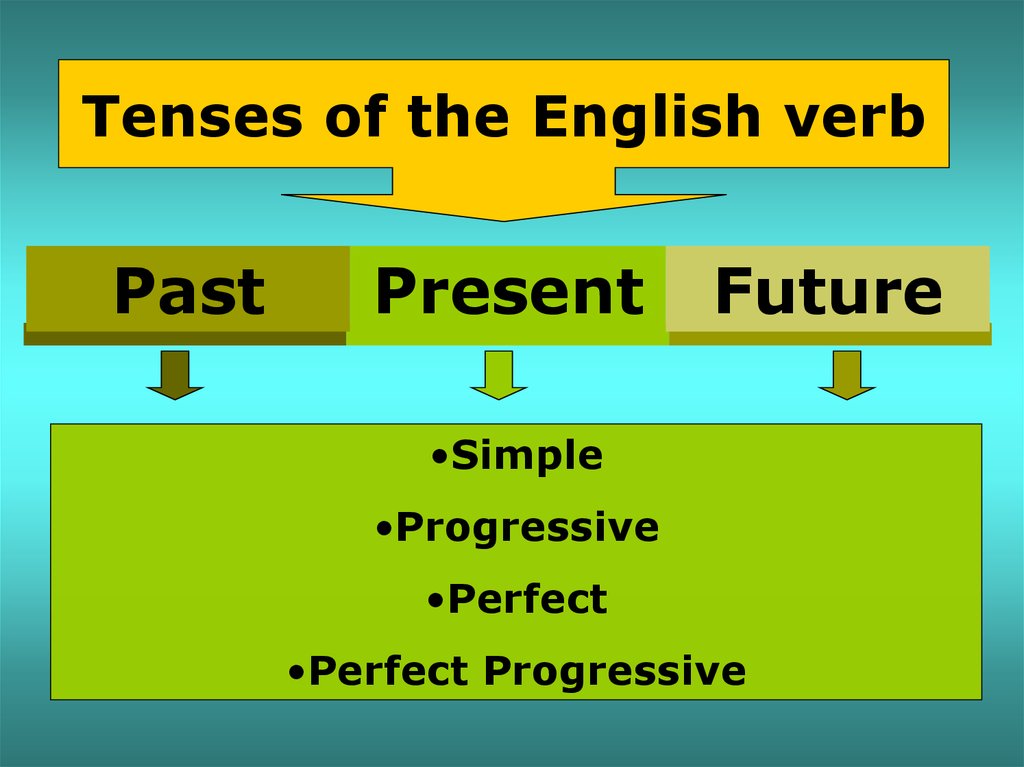 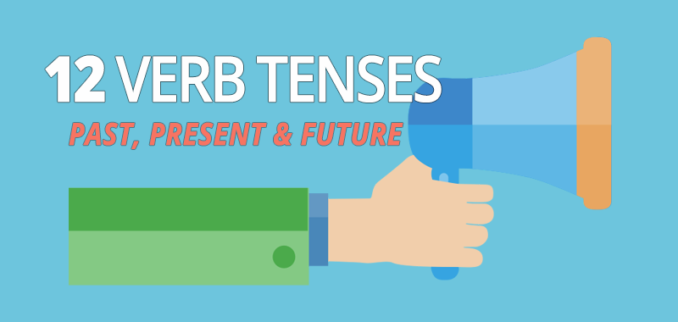 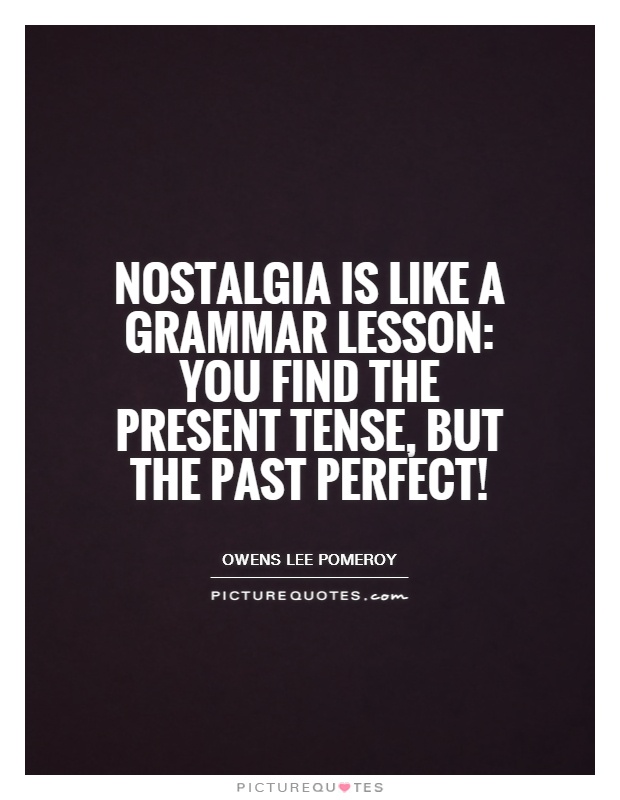 Exercise 1Put the verbs into the correct form of Past Simple, Past Perfect or Past Continuous1) When he (to leave)  the house, Peter  (to forget) that he ( to put) his passport and wallet in his other jacket. 2)  A few days before leaving for his summer holiday, Peter ( to phone) the airport to check his flight. 3) While Peter ( to pack) his suitcase, he ( to realize) that he ( not to check) his flight. 4) While Peter (to pack) his suitcase, the phone ( to ring).5) I suddenly (to remember) that I ( to forget) my keys. 6)  While Diana ( to watch) her favorite program, there was a power-cut. 7)  Who ( to drive) the car at the time of the accident? 8) By the time Sheila got back, Chris ( to go).9) David (to eat) Japanese food before, so he knew what to order. 10)  I (to do) some shopping yesterday, when I saw that friend of yours. 11)  What exactly ( to do) you when I came into your office yesterday? 12) While I (to try) to get my car started, a passing car (to stop)  and the driver (to offer) to help me. 13) The police (to pay) no attention to Clare's complaint  because she (to phone) them so many times before. 14 ) Mary (not wear) her glasses at the time, so she (not notice) what kind of car the man (to drive). 15)  Tony (to admit) that he (to hit) the  other car, but said that he (not damage) it. Exercise 2Correct the mistakes in the sentences1) Sorry, I didn`t  listen to you. I had thought  about something else. 2) Helen feel very tired, and when she will finishes her work, she  will sleep. 3) The police gotten to Clare's house as fast as they could,  but the burglars disappeared.4) I phone you last night but you not answered. What was you doing ? 5) We not went out yesterday because it rained.6) I was seeing you yesterday when you went home. Exercise 3Choose the correct answer1) ________my bag anywhere? I can't find it.  a) Did you see b) Have you seen2) Larry ________ his novel for the last two years. a) is writing b)has been writing c) has written3) From the minute he got up this morning Gary  ________ silly questions! a) asked   b) has asked   c) has been asking 4) Sorry, could you say that again? I  ______ to you.  a) didn't listen  b) haven't listened   c) wasn`t listening5) The police think that they _____ your wallet, so call this number.  a) found  b) have found6) _________ my sister before? a) Did you meet  b) Have you met  7)  Sее you in thе morning  _______ now.  a) I leаve   b) I` m leаviпg 8) Whаt  _______ this еvеning? I`m rеally hungтy! a)  do we eаt   b) аre we eаting9) Сhеmistry is hard. I _______ .   a) doп`t uпderstand  it       b) am not understanding10) How ________ yеstеrday aftеrnoon?  a) did you felt  b) did уou feel 11) Don`t worry about the сat. It _____ onсе a daу.  A) is eating     b) eats   c) eat12) I сan`t work out thе answеr. __________ what it is?  A) Are you knowing   b) Do you knowExercise 4Describe the pictures using the tenses in brackets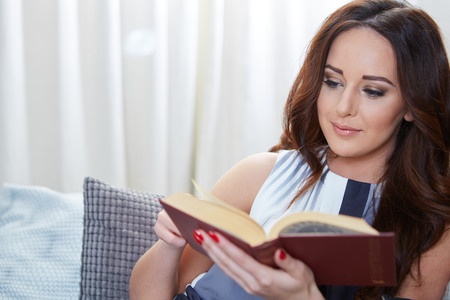 (Present Perfect Continuous) 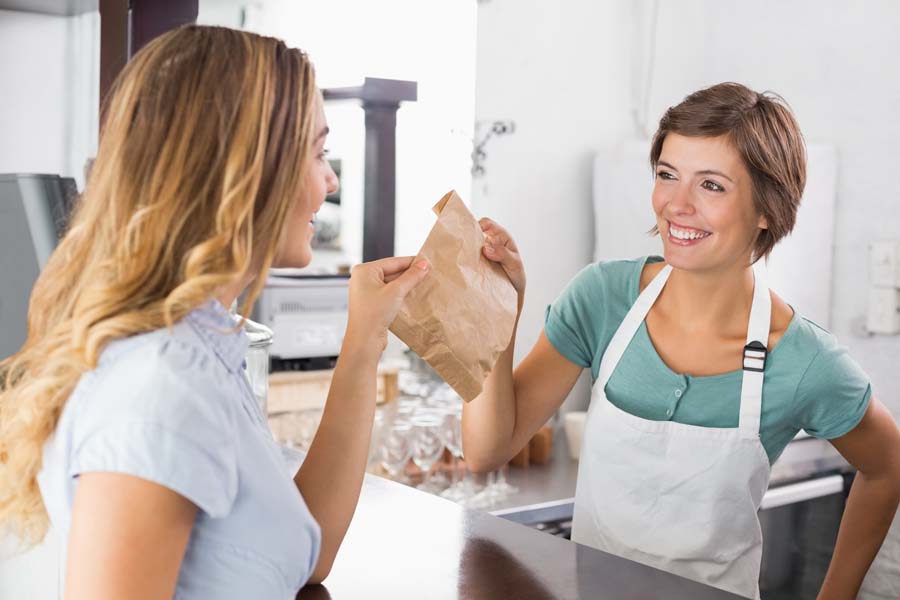 (Present Simple) (Past Simple+Past Perfect) 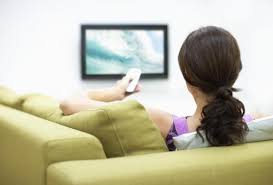 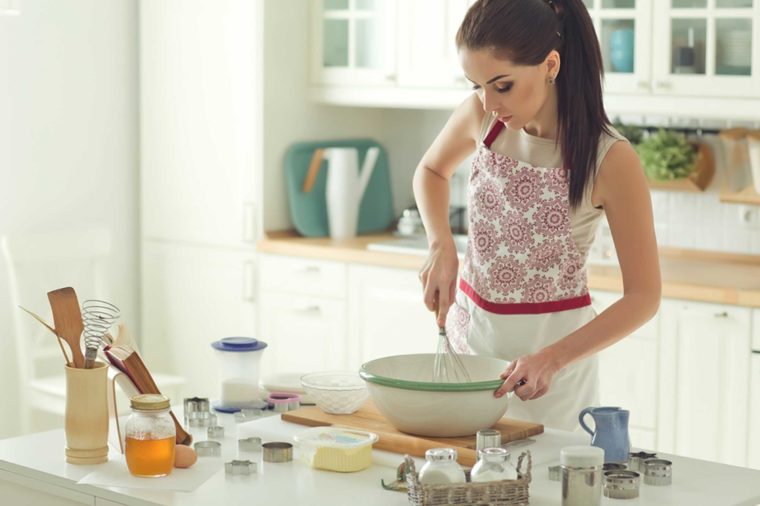 (Past Continuous)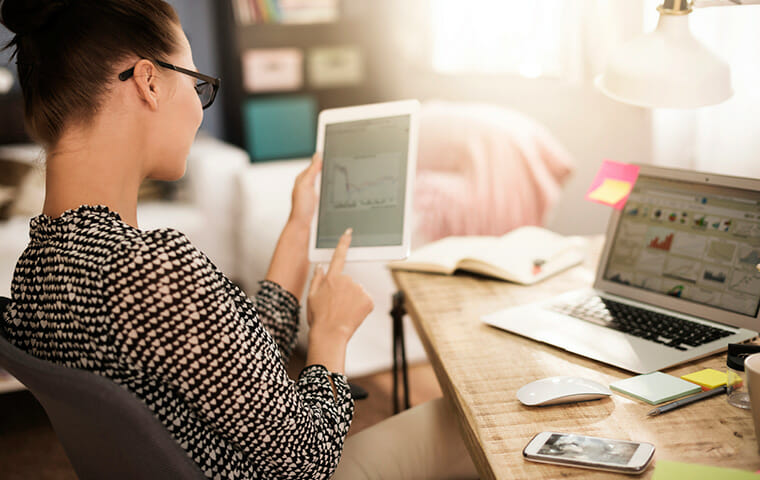  ( Present Perfect)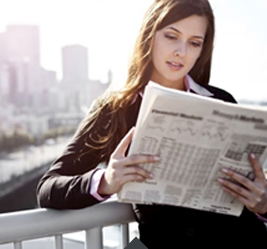 ( Future Continuous)